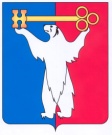 АДМИНИСТРАЦИЯ ГОРОДА НОРИЛЬСКАКРАСНОЯРСКОГО КРАЯПОСТАНОВЛЕНИЕ08.06.2016	                                        г. Норильск		                                 №329О внесении изменений в постановление Администрации города Норильска от 18.04.2013 № 149 В соответствии с Законами Красноярского края от 10.03.2016 № 10-4282 «О внесении изменений в Закон края «О наделении органов местного самоуправления муниципальных районов и городских округов края государственными полномочиями по социальной поддержке отдельных категорий граждан в соответствии с государственной программой Красноярского края «Развитие системы социальной поддержки населения», от 10.03.2016 № 10-4286 «О внесении изменений в Закон края «О мерах социальной поддержки детей защитников Отечества, погибших в период с 22 июня 1941 года по 3 сентября 1945 года» и Закон края «О наделении органов местного самоуправления муниципальных районов и городских округов края отдельными государственными полномочиями в сфере социальной поддержки и социального обслуживания граждан»»ПОСТАНОВЛЯЮ:Внести в постановление Администрации города Норильска от 18.04.2013 № 149 «Об осуществлении Администрацией города Норильска отдельных государственных полномочий» (далее - Постановление) следующие изменения:В пункте 1.3 Постановления:В абзаце первом слово «населения» заменить словом «граждан».В абзаце втором слова «адресной материальной помощи по компенсации расходов на установку стационарного телефона по месту жительства ветеранам Великой Отечественной войны, вдовам (вдовцам) инвалидов и участников Великой Отечественной войны,», «адресной материальной помощи на компенсацию расходов на изготовление и ремонт зубных протезов участникам (инвалидам) Великой Отечественной войны, адресной материальной помощи на компенсацию расходов на проезд к местам боев и обратно участникам (инвалидам) Великой Отечественной войны, сопровождающим их лицам, адресной материальной помощи на компенсацию расходов на проезд по территории Российской Федерации к местам захоронения и обратно вдовам, вдовцам, нетрудоспособным детям (если они достигли возраста 55 лет женщины и 60 лет мужчины либо являются инвалидами) погибших (умерших) участников (инвалидов) Великой Отечественной войны» исключить.Абзац шестой исключить.В абзаце восьмом слова «в абзацах втором, третьем, пятом, шестом» заменить словами «в абзацах втором, третьем, пятом».Абзац десятый изложить в следующей редакции:«- по обеспечению оказания единовременной материальной помощи родителям, вдовам (вдовцам), несовершеннолетним детям и детям, достигшим возраста 18 лет и обучающимся по очной форме в образовательных организациях всех типов независимо от их организационно-правовой формы, за исключением организаций дополнительного образования, до окончания ими такого обучения, но не более чем до достижения ими возраста 23 лет, погибших, умерших участников ликвидации последствий катастрофы на Чернобыльской АЭС в связи с 30-й годовщиной катастрофы на Чернобыльской АЭС и Днем участников ликвидации последствий радиационных аварий и катастроф и памяти жертв этих аварий и катастроф, информация о которых имеется в электронном банке данных «Адресная социальная помощь;».Дополнить абзацем одиннадцатым следующего содержания:«- по обеспечению оказания единовременной материальной помощи лицам, имеющим право на ее получение, информация о которых (о соответствующем статусе которых) отсутствует в электронном банке данных «Адресная социальная помощь.».1.2. В абзаце двадцать первом пункта 1.6 Постановления слова «защитников Отечества, погибших в период с 22 июня 1941 года по 3 сентября 1945 года» заменить словами «погибших защитников Отечества».Опубликовать настоящее постановление в газете «Заполярная правда» и разместить его на официальном сайте муниципального образования город Норильск.Настоящее постановление вступает в силу с даты его подписания, при этом: - пункт 1.1 настоящего постановления вступает в силу с даты его подписания и распространяет свое действие на правоотношения, возникшие с 22.03.2016;- пункт 1.2 настоящего постановления вступает в силу с даты его подписания и распространяет свое действие на правоотношения, возникшие с 09.04.2016.Руководитель Администрации города Норильска			       Е.Ю. Поздняков